Kolonia zuchowa – dlaczego warto?					 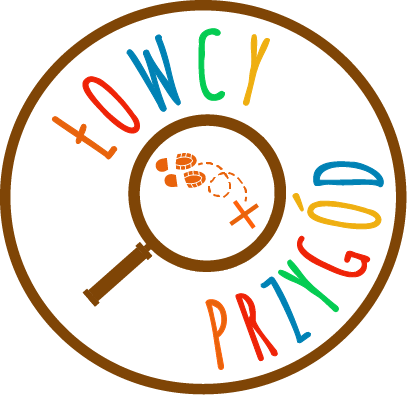 Nasze zuchy żyją na co dzień w świecie technologii – telefonów, internetu, zamknięte w czterech ścianach sali lekcyjnej, czy mieszkania. Spędzają stosunkowo mało czasu na dworze. Często miewają problemy z koncentracją, nadmiarem energii, brakiem apetytu.W czasie kolonii zuchowej przez dwa tygodnie śpią, jedzą, odpoczywają, bawią się – na świeżym powietrzu. To niezwykle korzystnie wpływa na ich samopoczucie, kondycję fizyczną, odporność. Dzieci mają możliwość bezpiecznego spożytkowania swojej energii na łonie natury – gdzie zamiast plastikowych gotowych zabawek, do najlepszej zabawy służą im zwykłe patyki. A te w wyobraźni zuchów potrafią stać się mieczami, pieskami, pistoletami, łukami, pędzlami – to niepowtarzalna możliwość rozwoju kreatywności dzieci. Zamiast oglądania bajek – sami stają się ich bohaterami i przeżywają przygody. Uczą się logicznego myślenia i rozwiązywania problemów. Mierzą się ze swoimi słabościami, co daje im olbrzymią satysfakcję, zyskują wiarę we własne możliwości. Uczą się panowania nad swoim ciałem, jak ocenić ryzyko, w naturalny sposób zyskują umiejętność bawienia się tak, by nikomu nic się nie stało. Bliskość natury, szum wiatru w koronach drzew, śpiew ptaków, zapach trawy, chodzenie na boso po ziemi. Zabawa wśród drzew, liśćmi, szyszkami, patykami – to wszystko zapewnia dzieciom niepowtarzalną możliwość rozwoju wrażliwości na najróżniejsze bodźce, wspiera koncentrację i pozwala na harmonijne rozwijanie wszystkich zmysłów.Po całym dniu emocji przeżytych na świeżym powietrzu mają porządny apetyt, a gdy nadchodzi cisza nocna – łatwo zasypiają. Na kolonii dzieci są ciągle razem – śpią w namiotach, bawią się ze swoimi koleżankami, przyjaciółmi. Muszą nauczyć się asertywności wobec innych, negocjowania różnych spraw, komunikowania się, pracy w grupie, to bardzo cenny trening umiejętności społecznych.Dzięki codziennemu życiu obozowemu mają niepowtarzalny trening samodzielności – tutaj bez rodziców sami pakują swój plecak, ścielą łóżka, sprzątają, zmywają po sobie naczynia, ubierają się. Ścisły plan dnia, systematyczne rytuały, uczą zuchy dyscypliny i porządku. Dają im też duże poczucie bezpieczeństwa, zuchy wiedzą czego mogą się spodziewać danego dnia, czują się pewniej, gdy znają zasady panujące na obozie. Kolonia zuchowa to przeżywanie niezwykłych przygód. To mnóstwo pozytywnych emocji, ale nie zapominamy nigdy, że w czasie tych dwóch tygodni, zdarzają się cięższe chwile. Dzieci muszą się zmierzyć z tęsknotą za rodziną, domem. Niejednokrotnie pokłócą się ze swoimi kolegami z gromady, zgubią swoje rzeczy w namiocie, czy będzie bolał je brzuch. Nie negujemy jednak tych złych chwil – one muszą mieć miejsce w życiu naszych zuchów. Właśnie wtedy dzieci uczą się jak radzić sobie z problemami, prosić o pomoc kadrę, komunikować swoje potrzeby i tłumaczyć przeżywane emocje. Podejmują samodzielne próby rozwiązania problemów – rozmawiają z kolegami, by się pogodzić, z pomocą kadry odnajdują swoje rzeczy i zaczynają trzymać w nich porządek, by nic się nie zgubiło. W gorszych chwilach dzwonią do rodziców – często w rozmowie z Państwem płaczą, bo tęsknią za domem. Jest to ciężka chwila i dla dziecka i dla Państwa. Uczymy jednak zuchy, że w tęsknocie nie ma nic złego, że jest to naturalne, że mają prawo czuć się teraz smutne, bo kochają swoją rodzinę. Mają prawo przytulić się do druhny i powiedzieć, że tęsknią, dopuścić do siebie tą emocję. Kiedy dzieci wypowiedzą głośno co czują, zostaną wysłuchane w atmosferze zrozumienia i ciepła ze strony druhny – czują się znacznie lepiej. Wtedy wiedzą, że mogą zaufać druhnie, że mogą tęsknić. Ale tutaj, na kolonii, przeżywają mnóstwo przygód. Bawią się świetnie, dlatego najczęściej udaje im się poradzić z tęsknotą i wracają do beztroskiej zabawy, bo przecież zobaczą się z rodzicami już niedługo i będą mogli opowiedzieć im swoje niesamowite historie .Kolonia zuchowa jest jedną z najpiękniejszych form spędzania wakacji. Potwierdzają to tysiące harcerzy – dzieci i dorośli, którzy noszą w sercach niezwykłe wspomnienia – przyjaźnie, przygody, wzruszenia. Na kolonii dzieci nie spędzą ani chwili na tradycyjnej nauce, ale gwarantujemy, że same w sposób naturalny, nauczą się tak wiele w tak różnych obszarach swojego życia, że będą z tego korzystać przez kolejne długie lata .Drużynowa gromady zuchowej „Łowcy Przygód”Pwd. Anna Topolska HO